БІЛОЦЕРКІВСЬКА МІСЬКА РАДАКИЇВСЬКОЇ ОБЛАСТІР І Ш Е Н Н Явід 29 червня 2017р.								№ 984-34-VIIПро внесення змін в рішення міської радивід 30 червня 2016 року № 205-12-VII «Про надання дозволу на розроблення технічної документації щодо встановлення (відновлення) меж земельної ділянки в натурі (на місцевості)»Розглянувши заяву юридичної особи – товариства з обмеженою відповідальністю «Біофарма-Інвест», протокол постійної комісії з питань  земельних відносин та земельного кадастру, планування території, будівництва, архітектури, охорони пам’яток, історичного середовища та благоустрою від 01 червня 2017 року № 88, відповідно до ст. 12,116,122,123 Земельного кодексу України, п. 34 ч. 1 ст. 26 Закону України «Про місцеве самоврядування в Україні», міська рада вирішила:1. Внести зміни в  підпункт 1.1 пункту 1 рішення міської ради від 30 червня 2016 року №205-12-VIІ «Про надання дозволу на розроблення технічної документації щодо встановлення (відновлення) меж земельної ділянки в натурі (на місцевості)», а саме: слова «площею 0,4250 га» замінити на слова: «площею 1,0160 га» в зв'язку з уточненням площі земельної ділянки.2. Контроль за виконанням цього рішення покласти на постійну комісію з питань  земельних відносин та земельного кадастру, планування території, будівництва, архітектури, охорони пам’яток, історичного середовища та благоустрою. Міський голова	                          Г.А. Дикий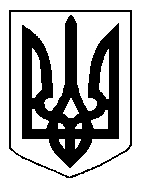 